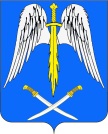 ПОСТАНОВЛЕНИЕАДМИНИСТРАЦИИ АРХАНГЕЛЬСКОГО СЕЛЬСКОГО ПОСЕЛЕНИЯТИХОРЕЦКОГО РАЙОНА  от 01.03.2021                                                                                                         № 25станица АрхангельскаяО внесении изменений в постановление администрации Архангельского сельского поселения Тихорецкого районаот 31 мая 2016  №159 «Об утверждении нормативных затрат на обеспечение функций администрации Архангельского сельского поселения Тихорецкого района»В целях повышения эффективности планирования закупок товаров, работ, услуг на обеспечение функций администрации Архангельского сельского поселения Тихорецкого района и подведомственных ей муниципальных казенных учреждений» п о с т а н о в л я ю:1.Внести в постановление администрации Архангельского сельского поселения Тихорецкого района от 31 мая 2016 №159 «Об утверждении нормативных затрат на обеспечение функций Архангельского сельского поселения Тихорецкого района» изменение, изложив приложение в новой редакции согласно приложению к настоящему постановлению.2.Специалисту 1 категории администрации Архангельского сельского поселения Тихорецкого района (Калюжнова), при осуществлении муниципальных закупок руководствоваться ведомственными перечнями, утвержденными для учреждений, обеспечить размещение настоящего постановления в подразделе «Правила нормирования в сфере закупок (44-ФЗ) раздела «Планирование закупок» единой информационной системы в сфере закупок, и на официальном сайте администрации в информационно-телекоммуникационной сети «Интернет».3.Постановление вступает в силу со дня его подписания.Глава Архангельского сельскогопоселения Тихорецкого района	Е.М.АбашкинПРИЛОЖЕНИЕк постановлению  администрации Архангельского сельского поселения Тихорецкого районаот 01.03.2021 г. № 25«ПРИЛОЖЕНИЕ к постановлению  администрации Архангельского сельского поселения Тихорецкого районаот 31.05.2016 г. №159  Нормативы количества и цены товаров, работ, услугна обеспечение администрации Архангельского сельского поселения Тихорецкого района и подведомственных учреждений. 1. Затраты на информационно-коммуникационные технологии1.1.Затраты на услуги связиУслуги электросвязи, абонентская плата Таблица № 1  Повременная оплата междугородних и международных телефонных соединений Таблица № 2Стоимость затрат на услуги связи может изменяться в соответствии с тарифами, установленными ПАО «Ростелеком». При этом закупка осуществляется в пределах доведенных лимитов бюджетных обязательств по соответствующему коду классификации расходов бюджетов.Затраты на сеть "Интернет" и услуги интернет-провайдеровТаблица № 31.2.Затраты на приобретение прочих работ и услуг, не относящиеся к затратам на услуги связи, аренду и содержание имуществаЗатраты на оплату услуг по сопровождению программного обеспечения и приобретению простых (неисключительных) лицензий на использование программного обеспеченияТаблица № 4Затраты на оплату услуг по доступу к системам передачи информацииТаблица № 5Состав и цена услуг, связанных с обеспечением безопасности информации может отличаться от приведенного, в зависимости от решаемых задач. При этом закупка осуществляется в пределах доведенных лимитов бюджетных обязательств по соответствующему коду классификации расходов бюджетов, и их цена определяется методом сопоставимых рыночных цен (анализа рынка).Затраты на оплату услуг, связанных с сопровождением иного программного сопровожденияТаблица №6Сопровождение программного обеспечения и приобретение простых (неисключительных) лицензий на использование программного обеспеченияСостав и цена услуг по сопровождению программного обеспечения для администрации Архангельского сельского поселения Тихорецкого района, может отличаться от приведенного, в зависимости от решаемых задач. При этом закупка осуществляется в пределах доведенных лимитов бюджетных обязательств по соответствующему коду классификации расходов бюджетов, и их цена определяется методом сопоставимых рыночных цен (анализа рынка).Затраты на оплату услуг по приобретению иного программного обеспеченияТаблица № 7Состав и цена услуг по приобретению программного обеспечения для администрации Архангельского сельского поселения Тихорецкого района, может отличаться от приведенного, в зависимости от решаемых задач. При этом закупка осуществляется в пределах доведенных лимитов бюджетных обязательств по соответствующему коду классификации расходов бюджетов, и их цена определяется методом сопоставимых рыночных цен (анализа рынка).1.3.Затраты на приобретение основных средствЗатраты на приобретение принтеров, многофункциональных устройств и копировальных аппаратов (оргтехники)Таблица № 8Затраты на приобретение рабочих станцийТаблица № 91.4.Затраты на приобретение материальных запасовЗатраты на приобретение мониторовТаблица № 10Затраты на приобретение системных блоков Таблица № 11Затраты на приобретение других запасных частей для вычислительной техники Таблица № 12Затраты на приобретение носителей информации, в том числе магнитных и оптических носителей информацииТаблица № 13Затраты на приобретение расходных материалов для принтеров, многофункциональных устройств, копировальных аппаратов и иной оргтехникиТаблица № 14Примечание к таблицам № 8-14: фактическое количество техники и расходных материалов может отличаться от приведенного в зависимости от решаемых задач. При этом закупка осуществляется в пределах доведенных лимитов бюджетных обязательств по соответствующему коду классификации расходов бюджетов, и их цена определяется методом сопоставимых рыночных цен (анализа рынка).2. Прочие затраты (в т.ч. затраты на закупку товаров, работ, услуг в целях оказания муниципальных услуг (выполнения работ) и реализации муниципальных функций2.1.Затраты на услуги связи, не отнесенные к затратам на услуги связи в рамках затрат на информационно-коммуникационные технологииЗатраты на оплату услуг почтовой связиТаблица № 15Стоимость одного почтового отправления может изменяться в соответствии с тарифами, установленными ФГУП «Почта России». При этом закупка осуществляется в пределах доведенных лимитов бюджетных обязательств по соответствующему коду классификации расходов бюджетов.2.2.Затраты на коммунальные услугиЗатраты на коммунальные услугиТаблица № 16*Тариф устанавливается в соответствии с законодательством Российской Федерации, законодательством Краснодарского края и нормативно-правовыми актами муниципального уровня. Оплата услуг осуществляется в пределах доведенных лимитов бюджетных обязательств на очередной финансовый годЗатраты на подготовку декларации по плате за негативное воздействие  на окружающую средуТаблица № 17Стоимость одной услуги по подготовке декларации может изменяться в соответствии с тарифами. При этом закупка осуществляется в пределах доведенных лимитов бюджетных обязательств по соответствующему коду классификации расходов бюджетов.2.3.Затраты на содержание имущества, не отнесенные к затратам на содержание имущества в рамках затрат на информационно-коммуникационные технологииЗатраты на содержание и ремонт общего имущества в многоквартирном доме (нежилое помещение)Таблица № 182.4.Затраты на приобретение прочих работ и услугЗатраты на оказание охранных услуг и техническое обслуживание оборудованияТаблица № 19Затраты на техническое обслуживание и регламентно-профилактический ремонт принтеров, многофункциональных устройств, копировальных аппаратов и персональных компьютеров (оргтехники) и офисного оборудованияТаблица № 20Затраты на техническое обслуживание и регламентно-профилактический ремонт систем кондиционирования и вентиляцииТаблица № 21Затраты на приобретение печатных изданийТаблица № 22Количество периодических печатных изданий может отличаться от приведенного в зависимости от решаемых задач. При этом закупка не указанных периодических печатных изданий в настоящей таблице осуществляется в пределах доведенных лимитов бюджетных обязательств по соответствующему коду классификации расходов бюджетов, и их цена определяется методом сопоставимых рыночных цен (анализа рынка).Затраты на проведение диспансеризации работниковТаблица № 232.5.Затраты на приобретение основных средств, не отнесенные к затратам на приобретение основных средств в рамках затрат на информационно-коммуникационные технологииЗатраты на приобретение мебелиТаблица № 242.6.Затраты на приобретение материальных запасов, не отнесенные к затратам на приобретение материальных запасов в рамках затрат на информационно-коммуникационные технологииЗатраты на приобретение канцелярских принадлежностейТаблица № 25Фактическое количество канцелярских товаров может отличаться от приведенного в зависимости от решаемых задач. При этом закупка осуществляется в пределах доведенных лимитов бюджетных обязательств по соответствующему коду классификации расходов бюджетов, и их цена определяется методом сопоставимых рыночных цен (анализа рынка).3. Затраты на дополнительное профессиональное образованиеЗатраты на дополнительное профессиональное образованиеТаблица № 26Число сотрудников, направляемых на дополнительное профессиональное образование может отличаться от приведенного в зависимости от решаемых задач. При этом закупка услуг по дополнительному профессиональному образованию, не указанных в настоящей таблице, осуществляется в пределах доведенных лимитов бюджетных обязательств по соответствующему коду классификации расходов бюджетов, и их цена определяется методом сопоставимых рыночных цен (анализа рынка).Таблица № 27Иные закупкиФактическое количество товаров, работ услуг может отличаться от приведенного в зависимости от решаемых задач. При этом закупка осуществляется в пределах доведенных лимитов бюджетных обязательств по соответствующему коду классификации расходов бюджетов, и их цена определяется методом сопоставимых рыночных цен (анализа рынка), или проектно-сметной документацией.Глава Архангельского сельского поселения Тихорецкого района 					            Е.М.АбашкинНаименованиеКоличество абонентских номеров пользовательского (оконечного) оборудования, подключенного к сети местной телефонной связи, используемых для передачи голосовой информации (не более), шт.Цена абонентской платы в расчете на 1 абонентский номер для передачи голосовой информации в месяц (не более), руб.Количество месяцевПредельная стоимость, рубМестная телефонная связь, используемая для передачи голосовой информации1500,00126000,00Наименование Продолжительность телефонных соединений 1 абонентского номера в месяц, мин.Количество абонентских номеровКоличество месяцевЦена минуты разговора (не более), руб.Предельная стоимость, рубМестные телефонные соединения5001122,3013 800,00Внутризоновые соединения5001126,0036 000,00Междугородные телефонные соединения1211210,001440,00Количество каналов передачи данных сети "Интернет" с пропускной способностью 80 Мбит/секМесячная цена аренды канала передачи данных сети "Интернет" с пропускной способностью 80 Мбит/сек (не более), руб.Количество месяцев аренды канала передачи данных сети "Интернет" с пропускной способностью 80 Мбит/секПредельная стоимость, руб.12 500,001230 000,00Количество месяцев использования неисключительных правЦена предоставления неисключительных прав использования базы данных в месяц (не более), руб.Предельная стоимость, руб.1220 000,00320 000,00№ п/пНаименованиеКол-во, шт.Срок сопровождения, месяцСтоимость (не более), руб.Предельная стоимость, руб.1Система «Контурн-Экстерн11220000240 000,00НаименованиеКоличество, штукПредельная цена (не более), руб.Предельнаястоимость руб./год1234Услуги по правовой поддержке органов местного самоуправления12 мес.20000240000Сопровождение программ «1С Предприятие» версия 8.3 (Бухгалтерский учет, Заработная плата+кадры)16500065000Информационно-технологическому обеспечению программного продукта «АРМ Муниципал»12000020000Предоставление сертификата на услугу по обслуживанию и администрированию программного обеспечения ПО ViPNet Client 210000     20000Обновление ПО АС «УРМ»530000150000Оказание консультационно-информационных услуг и предоставление ключа для программы Kais XML Creator110 000,0010000,00Изготовление сертификатов ключей подписи1510000150000Содержание официального сайта администрации Архангельского сельского поселения15000050000№ п/пНаименованиеКол-во, шт.Стоимость (не более), рубПредельная стоимость, руб.1Антивирусное программное обеспечение201395,0027900,00НаименованиеНорматив обеспечения, штук Цена единицы (не более), руб.Срок полезного использования, лет Принтер (МФУ А4)не более 1 штуки в расчете на 4 работников/ но не менее 1 на каждый кабинет25 000,003НаименованиеНорматив обеспечения, штук Цена единицы (не более), руб.Срок полезного использования, лет Рабочая станция системный блок, монитор, ИБП, клавиатура, мышь) (2 тип)1 единица/на сотрудника 65316 3 НаименованиеКоличество, шт.Цена за единицу (не более), руб.Срок полезного использования, лет Мониторне более 1 штуки в расчете на 1 работников200003 НаименованиеКоличество, шт.Цена за единицу (не более), руб.Срок полезного использования, лет Системный блокне более 1 штуки в расчете на 1 работников50 000,003 НаименованиеКоличество, шт.Цена за единицу (не более), руб.Срок полезного использования, летАккумуляторная батарея для ИБПне более 1 штуки в расчете на 1 работников3 000,003Комплект клавиатура + мышьне более 1 штуки в расчете на 1 работников2 500,003Жесткий диск внутренний 1000Гбне более 1 штуки в расчете на системный блок в год10 000,003Наименование Количество в год, шт.Цена единицы магнитного и оптического носителя (не более), руб.Срок полезного использования, летUSB-флешкане более 1 штуки в расчете на одного работника20003№ п/пНаименование оргтехникиВид расходного материалаКоличество, шт.на  единицу техники в годЦена за единицу материала (не более), руб.Срок полезного использования, лет1Многофункциональное устройство Kyoceraтонер-картридж (цвет - черный)57 000.0032Многофункциональное устройство HP LaserJet тонер-картридж (цвет - черный)57 000.0033Принтер Kyoceraтонер-картридж (цвет - черный)57 000.0034Принтер HP LaserJet тонер-картридж (цвет - черный)57 000.0035Многофункциональное устройство Canonтонер-картридж (цвет - черный)570003Планируемое количество почтовых отправлений в годЦена 1 почтового отправления (не более), руб.Предельная стоимость, руб204определяется в соответствии с тарифами, утвержденными в установленном порядке правовым актом ФГУП "Почта России"12 910,00п/п №НаименованиеЕдиница измеренияТариф*,руб.12341ЭнергоснабжениеКвт./ч.В соответствии с приказами региональной энергетической комиссии- департамента цен и тарифов Краснодарского края 2Водоснабжение м3В соответствии с приказами региональной энергетической комиссии- департамента цен и тарифов Краснодарского края 3Водоотведением3В соответствии с приказами региональной энергетической комиссии- департамента цен и тарифов Краснодарского края 4Отпуск тепловой энергииГкал/м3В соответствии с приказами региональной энергетической комиссии- департамента цен и тарифов Краснодарского края 5Услуги по сбору и транспортировке твердых коммунальных отходовкуб.мВ соответствии с утвержденными тарифамиПланируемое количество подготавливаемых деклараций в годЦена 1 оказанной услуги (не более), руб.Предельная стоимость, руб.14 500,004 500,00Площадь помещения, в отношении которого планируется заключение контрактовСодержание и ремонт общего имущества МКД в месяц (не более), руб.Цена дополнительной услуги по ремонту крыши в месяц (не более), рубКоммунальный ресурс предоставляемый на содержание и ремонт общего имущества (КРСОИ) (электроэнергия)в год (не более),рубКоличество месяцев использования услуги по содержанию и ремонту в многоквартирном доме и дополнительные услуги по ремонту кровли и коммунальный ресурс (электроэнергия) (КРСОИ)Наименование услугиЦена услуги в месяц (не более), руб.Количество месяцев использования услуги Предельная стоимость, руб.Оказание охранных услуг 1 000,001212 000,00Техническое обслуживание охранного оборудования50001260 000,00Затраты на техническое обслуживание и регламентно-профилактический ремонт принтеров, многофункциональных устройств, копировальных аппаратов и персональных компьютеров (оргтехники) и офисного оборудования определяются по фактическим затратам в отчетном финансовом годуНаименование системы кондиционирования и элементов систем вентиляцииЦена технического обслуживания и регламентно-профилактического ремонта 1 установки кондиционирования и элементов вентиляции (не более), руб.Количество установок кондиционирования и элементов систем вентиляцииСрок полезного использования, летСплит-система7 000,0015№Наименование специального журналаКол-во комплектовКол. экз. в 1 комплектеЦена 1 комплекта специального журнала (не более), руб.Предельная стоимость, руб.1Журнал «Местное самоуправление Кубани»2615 000,0030 000,002Налоговые и финансовые известия Кубани1125 000,005000,00Категория работниковЦена проведения диспансеризации на 1 работника в год (не более), руб.Женщины до 40 лет 3934 Женщины после 40 лет 5157 Мужчины до 40 лет 3513 Мужчины после 40 лет 3865 НаименованиеКоличество, шт.Предельная цена за единицу (не более), руб.Срок полезного использования, летСтол письменный не более 1 штуки в расчете на одного работников150005Шкаф для документов со стекломне более 1 штуки в расчете на двух работников200005Шкаф для одеждыне более 1 штуки в расчете на двух работников200005Шкаф для документовне более 1 штуки в расчете на двух работников200005Креслоне более 1 штуки в расчете на одного работника100005№ п/пНаименованиеЕд. измНорма в год, шт/чел. Предельная цена за единицу (не более), руб.1Антистеплер шт.1/1502Бумага для заметок шт2/11003Бумага для копировально-множительной техники А4пачка35/13504Бумага для заметок самоклеющаясяшт2/1505Дырокол (мощность не менее 30 листов)шт1/25006Зажим для бумаг (15 мм)упак.3/1507Зажим для бумаг (25 мм)упак.3/1508Зажим для бумаг (41 мм)упак.2/11009Зажим для бумаг (51 мм)упак.2/120010Карандаш автоматическийшт1/110011Корректирующая ленташт2/110012Карандашшт3/15013Клей ПВА шт.2/15014Клеящий карандаш шт.2/110015Линейкашт.1/110016Поддон для бумаг шт.1/120017Набор текстомаркеров  упак.2/120018Нож канцелярский шт.1/15019Ножницы шт.1/110020Папка-конверт на кнопкешт.2/15021Папка-регистратор (50 мм)шт.2/120022Папка-регистратор (70 мм)шт.2/120023Скоросшиватель картонный шт.15/15024Папка-уголок шт.3/15025Ластик шт.1/15026Ручка шариковая (черный)шт.3/15027Ручка шариковая (синий)шт.3/15028Ручка шариковая (зеленый)шт.1/15029Ручка шариковая (красный)шт.1/15030Скобы для степлера 24/6упак.2/15031Скобы для степлера 10упак.1/15032Скотч (50 мм)шт.1/110033Скотч (20 мм)шт.1/15034Скотч (15 мм)шт.1/15035Скрепки (28 мм)упак.3/15036Скрепки (50 мм)упак.1/45037Степлер (мощность не менее 12 листов)шт.1/120038Степлер (мощность не менее 30 листов)шт.1/250039Грифель для автоматического карандаша шт.1/15040Тетрадь шт.2/15041Точилка для карандашей шт.1/15042Файл-вкладыш с перфорацией (плотность не менее 110)упак.2/150043Гелевый смачиватель для пальцев шт.1/110044Ежедневник шт.1/150045Калькулятор шт.1/2100046Закладка с клеевым краемшт.3/15047Корректирующая лента шт.1/15048Тетрадь шт.1/110049Штемпельная краскашт.1/410050Блокнот (спираль сверху)шт.1/110051Блокнот (спираль сбоку)шт.1/110052Ручка (сменный стержень)шт.1/110053Файл-вкладыш с перфорацией (плотность не менее 25)упак.2/120054Скоросшиватель пластиковыйшт.5/150Вид дополнительного профессионального образованияКоличество работников, направляемых на обучение (не более), чел.Предельная цена обучения одного работника (не более), руб.Дополнительное профессиональное образование (повышение квалификации)1830 000,00Наименование услугиКоличествоЦена за единицу, рубПредельная стоимость в год, руб.1234Услуги по техническому осмотру транспортных средств1 раз в годсогласно тарифам10000,00Ремонт и техническое обслуживание автомобиля2 раза в годсогласно тарифам100000,00Страхование автогражданской ответственности владельцев транспортных средств1 раз в годсогласно тарифам30000,00ГСМ5000 литров70350000,00Услуги медицинского предрейсового и послерейсового осмотра12 раз в год5000,0050000,00Косметический ремонт пандусов, поручней1 усл. ед.5000,005000,00Приобретение, изготовление баннеров, табличек, стендов, плакатов, брошюр, опознавательных знаков, кнопок вызова1 усл. ед.12000,00100000,00Разработка, изготовление и распространение рекламной продукции антикоррупционной направленности (буклеты, плакаты, календари)1 усл. ед.30000,0030000,00Хранение и восполнение резерва материальных ресурсов на ликвидацию ЧС1 усл. ед.80000,0080000,00Приобретение и изготовление памяток, листовок, баннеров, технических средств оповещения и информирования о ЧС1 усл. ед.10000,0010000,00Организация и проведение противопожарной пропаганды, и обучение населения и работников администрации и муниципальных учреждений мерам пожарной безопасности1 усл. ед.10000,0010000,00Приобретение огнетушителей1 шт.500020000,00Техническое обслуживание огнетушителей1 раз в год1000,0020000,00Заправка огнетушителей1 раз в год1000,0020000,00Проведение работы по привлечению к обеспечению общественного порядка служб безопасности организации, ДНД1 усл. ед.1000,001000,00Приобретение ГСМ, плакатов, баннеров, канцелярских товаров для проведения рейдовых мероприятий по КЗ-15391 усл. ед.5000,005000,00Приобретение ГСМ, плакатов, баннеров, канцелярских товаров для проведения мероприятий антинаркотической направленности1 усл. ед.5000,005000,00Приобретение информационных знаков, щитов и, запрещающих знаков1 шт. на объект.1000,0010000,00Изготовление памяток, плакатов по предупреждению несчастных случаев с людьми на воде100 шт.100,0010000,00Приобретение дорожных знаков100 шт.1000,00100000,00Оснащение участков улично-дорожной сети пешеходными ограждениями, дорожная разметка1 усл. ед.50000,00300000,00Ремонт и капитальный ремонт улично-дорожной сети Архангельского сельского поселения Тихорецкого района20 усл. ед.15000000,0015000000,00Изготовление проектно-сметной документации, осуществление строительного контроля, технадзора, обследование и проведение проектно-изыскательных работ по капитальному ремонту, реконструкции участков муниципальных автомобильных дорог и улично-дорожной сетисогласно тарифам200000,00200000,00Приобретение, установка и монтаж, ремонт системы видеонаблюдения и комплектующих1 усл. ед.15000,0015000,00Техническое обслуживание компьютерной техники и оргтехники1 усл. ед.200000,00200000,00Приобретение либо изготовление справочных, презентационных, раздаточных материалов, стендов, брошюр по малому и среднему предпринимательству50 шт.1000,0010000,00Капитальный и текущий ремонт водопроводных сетей, водозаборов, замена водонапорной башни, ремонт и установка ограждения водозаборов1 усл. ед.10000000,0010000000,00Изготовление проектно-сметной документации, строительный контроль, проведение проверки достоверности определения сметной стоимости, оказание услуг по проведению санитарно-эпидемиологической экспертизы в целях заключения на проектную документацию, составление гидрогеологического заключения, испытания и пусконаладочные работы электрооборудования водозаборов3 усл. ед.500000,001500000,00Приобретение труб, цемента, и др. материальных запасов (запорной арматуры, компрессионных фитингов, водяных насосов, электроматериалов, комплектующих для ремонта водопровода)1 усл. ед.200 000,00200 000,00Благоустройство общественных территорий Архангельского сельского поселения Тихорецкого района (Парк, 1-й этап, 2-я очередь)1 усл. ед.25000000,0025000000,00Благоустройство сельских территорий – ремонт тротуаров (п. Малороссийский)1 усл. ед10000000,010000000,00Установка приборов учета, приобретение и замена ламп накаливания на энергосберегающие, приобретение электроматериалов1 усл. ед.10000,0050000,00Ремонт наружных сетей уличного освещения территории поселения, электромонтажные работы, составление смет1 усл. ед.1000000,001000000,00Приобретение саженцев500 шт.5000,00200000,00Наведение санитарного порядка на кладбище1 усл. ед.5000,005000,00Очистка территории от несанкционированных свалок1 усл. ед.500 000,00500 000,00Приобретение ГСМ и запасных частей для мотокосы1 усл. ед.50000,0050000,00Приобретение ГПС5000 м.куб.1000,003 500 000,00Установка лавочек, контейнеров, урн, детских площадок, детского игрового оборудования1 усл. ед.100000,00100000,00Приобретение строительных и хозяйственных материалов1 усл. ед.150 000,00150 000,00Оказание автомобильных услуг, выполненных автокраном и мех. рукой по спилу аварийных деревьев1 усл. ед.10000,00100000,00Приобретение спортивного инвентаря, оборудования, спортивной формы1 усл. ед.100000,00100000,00Приобретение цветов, призов, сувениров1 усл. ед.100000,00100000,00Текущий ремонт памятников1 усл. ед.605000,00605000,00Грейдирование  дорог Архангельского сельского поселения Тихорецкого района1 усл. ед10000,00500 000,00Приобретение  звукоусилительного и видеопроекционного оборудования для подведомственных учреждений (ЦКС Архангельского СП ТР)1 усл. ед1500000,001500000,00Капитальный ремонт здания МКУК «ЦКС Архангельского сельского поселения Тихорецкого района» (замена кровли)1 усл. ед4000000,004000000,00Капитальный ремонт здания МКУК «ЦКС Архангельского сельского поселения Тихорецкого района» (ремонт отопительной системы)1 усл. ед2000000,002000000,00Замена окон в здании МКУК «ЦКС Архангельского сельского поселения Тихорецкого района» 1 усл. ед1500000,001500000,00